Муниципальное бюджетное общеобразовательное учреждение основной общеобразовательной школы № 9 имени Г.Х. Миннибаева муниципального образования город – курорт Геленджик урок мужества подготовила: учитель начальных классов, классный руководитель 2 «а» класса,учитель высшей категории Колотеева Нина ПавловнаТема урока мужества: «Памяти павших»Цель урока: через стихи и песни дать почувствовать детям величие духа военного поколения, их веру в торжество справедливости и правды на Земле.Задачи урока:  -воспитание гордости за свою родину; -увековечивание памяти воинов, погибших при защите Отечества в годы ВОВ; -воспитание чувства уважения к героическим поступкам в военное время; Форма проведения: литературно – музыкальная композиция, построенная на основе мультимедийной презентации.  Оборудование: компьютер; видеопроектор; проекционный экран; презентация.        Музыкальное оформление: аудиозапись песни “Священная война” (муз. А.Александрова, сл. В.Лебедя-Кумача) «Журавли» М. Бернес; музыкальные произведения, звук метронома, звук взрывов, фотографии военных лет, цветы, поздравительные открытки гостям, конверты с выражениями разрезанные (3шт.), плакат с изображением глобуса и надписью « Мир на земле, превыше всего!», голуби (оригами), свечи (по количеству присутствующих)Подготовка:-Пригласить ветеранов дети – войны: Чуприна Веру Ивановну- малолетний узникШелиховский Николая Дмитриевича- ребёнок войны, доброволец.Глоба Таисия Михайловна- ребёнок войны. -Провести этот праздник мужества лучше совместно – 2 класс с 4 классом – как коллективно-творческое дело. -Разучивание песен и стихов.-Провести выставку поздравительных открыток рисунков к 9-ому мая.Приложение №1Разрезать и вложить в конверты для каждой группы. 1 группа. Слово «Родина» вызывает чувства-Любви к своему народу-Гордость своим народом-Уважение к своей стране-Сострадания к своему народу-Гордости за историю, культуру и традиции страны	-Готовности отдать жизнь за свой народ 2группа.Определите понятие слова «Родина»-Родная семья, родной дом-Место, где родился и живу-Россия в целом3 группа. Быть «патриотом» означает-Любить и уважать Родину- Защищать Родину-Быть преданным Родине-Гордиться Родиной и переживать за нееПриложение 2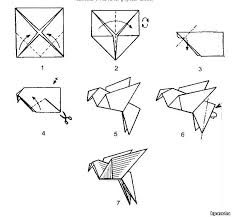 Этапы Ход классного часаоборудование1.Организационный момент -Дорогие ребята, уважаемые гости. В этом году наша необъятная страна будет отмечать одну из самых важных дат в истории нашей страны – очередную годовщину Победы в Великой Отечественной войне.    Сегодня на нашем уроке мы постараемся вспомнить тех, кто смог выстоять и победить в той войне.Звучит музыка военных летслайд 12.Основная частьВедущий 1Отзвучали последние выстрелы большой, трудной, трагической и незабываемой Великой Отечественной войны, пожелтели фотографии и треугольные письма с фронта, но в сердце каждого ветерана хранится память минувшей войны.  Не заживают раны в сердцах человеческих. Мы вновь и вновь возвращаемся мыслями в те суровые годы, к тем героическим дням.Чтение стихов ученикамиЧтец1: Память человеческая строго
 Дни считает, как бойцов в строю
 Знает мир, что путь ваш был нелегок
 К этому торжественному дню.Чтец2:Победа к нам приходит вновь и вновь,
 Прекрасна и юна, как в сорок пятом,
 Приходит в блеске старых орденов
 На пиджаке бывалого солдата.Чтец 3:
 Умытая слезами — не дождем,
 Сверкая не огнем, а счастьем жизни,
 Победа к нам приходит вешним днем,
 Чтоб никогда не позабыть о том,
 Вместе: Какой был подвиг совершен Отчизной!На фоне торжественно-трагической музыкиВедущий 2Но это было потом…А сначала был день 22 июня 1941 года.И первый бой…топот шагов, голос Левитана.1 куплет песни «Священная война». Звучит фонограмма. Гул разрывающихся бомб.Слайд №2учительработа в группах Народ поднимался на защиту Родины.-Как вы понимаете слово Родина?- Какие чувства у вас вызывает это слово?-Определяющим в понятии «Родина»-Быть «патриотом»что значит?-На столах лежат выражения. Первой группе я предлагаю выбирать те, которые будут относиться к определению понятия слова «Родина»-Второй группе я предлагаю выбрать те понятия, которые вызывают чувства это слово.-Третьей группе что значит быть патриотом?Для многих людей слово Родина – святое, и во времена Великой Отечественной войны народ доказал это. Один из наших земляков, ушел на фронт добровольцем. Простой парень учился в Башкирском геологоразведочном техникуме ГумерМиннибаев. Оставив учёбу, ушёл курсантом в Молотовское авиационное училище в г. Пермь. С 1941 по 1942 года – курсант.С 03.06. 1942 года по 20.07.1946 года – командир звена, командир авиаэскадрильи 947 Севастопольского штурмового авиационного полка,в/ч 15558.( приложение 1приложение 2приложение 3) понятия  перепутаны, нужно выбрать нужные.Дети выбирают понятия и зачитывают.Слайд 3Ведущий 1   Главной задачей штурмовиков являлось поражение малоразмерных и подвижных наземных объектов, а также ликвидация живой силы противника на поле боя. Для высокой точности боевые вылеты выполнялись на малых высотах, из-за чего штурмовик мог быть уничтожен огнем с земли. Слайд№4Ведущий 2ГумерХазинурович совершил 56 боевых вылетов. Было уничтожено до 70 автомашин, до 20 танков, уничтожено 4 батареи противника. Разбит эшелон с боеприпасами. ГумерХазинуровичМиннибаев за свои подвиги имел множество наград. Дважды вручали Орден Красного замени. Указом Президиума Верховного Совета СССР от 23 февраля 1945 года за образцовое выполнение боевых заданий командования и проявленные при этом геройство и мужество старшему лейтенанту Миннибаеву ГумеруХазинуровичу присвоено звание Героя Советского Союза с вручением ордена Ленина и медали «Золотая Звезда». Наша школа с гордостью носит звание Героя. Слайд №5Слайд № 6-7учительСлово предоставляется гостям…Бравые наши солдаты, всеми силами не давали пройти фашистам и  на шаг на землю русскую, но  рядом со взрослыми вставали дети. Школьники зарабатывали деньги в фонд обороны, собирали тёплые вещи для фронтовиков, работали на военных заводах, дежурили на крышах домов при воздушных налётах, выступали с концертами перед ранеными в госпиталях.Выступают гостиСлайд 8Выступают гостиучитель Страшные годы войны уходят в легенды, воспоминания, песни, под гранитные плиты мемориалов. Остается все меньше и меньше, дорогих наших фронтовиков. Сколько не вернулось с поля боя. Мы их помним!Слайд 9Чтение стихов ученикамиЧтец 1: Мы здесь с тобой не потому, что дата, Как злой осколок, память жжет в груди. К могиле неизвестного солдата Ты в праздники и будни приходи.Чтец 2.  Он защитил тебя на поле боя Упал, ни разу не ступив назад, И имя есть у этого героя – Великой армии простой солдат!Звучит«Журавли» М. БернесучительПобеда в Великой Отечественной войне — подвиг и слава нашего народа. Как бы ни менялись за последние годы оценки и даже факты нашей истории, 9 мая — День Победы — остается неизменным.Чтение  стихов детьми Чтец 1:Слушайте, это мы говорим, мертвые!
Слушайте, это мы говорим, оттуда, из тьмы!Чтец 2:Слушайте! Распахните глаза, слушайте до конца.
Это мы говорим, мертвые, стучимся в ваши сердца!Чтец 3:Не печальтесь, однажды мы вас потревожим во сне,
Над полями свои голоса пронесем в тишине.Чтец 4:Мы забыли, как пахнут цветы, как шумят тополя,
Мы и землю забыли, какой она стала, земля?Чтец 5:Как там птицы, поют на земле без нас?
Как деревья, цветут на земле без нас?
И синеет река,
И летят облака,
Над нами,
Без нас.Чтец 6:Мы забыли траву, мы забыли деревья давно,
Нам ходить по земле не дано, никогда не дано.Чтец 7:Никого не разбудит оркестра печальная медь,
Только самое страшное, даже страшнее, чем смерть,
Знать, что птицы поют на земле без нас,
Что деревья цветут на земле без нас,Чтец 8:И синеет река,
И летят облака,
Над нами, без нас!!!(Звучит метроном.Объявляется  «Минуты молчания»)на фоне трагической музыки звучат голоса: зажжённые свечки в руках детей и гостейСлайд 10-11Ведущий 1 Нам, не видевшим войны, детям мирного времени, никогда не понять всех ужасов тех страшных лет, а потому мы преклоняем колени перед вами, уважаемые ветераны, и поздравляем вас от имени всего молодого поколения.Дети вручают гостям цветы, поздравительные открытки Чтец 1:Пусть в каждом доме пахнет свежим хлебом,Пусть детский смех звучит под чистым небом.Все, кто за мир, хотят спокойно жить,Давайте, люди, на земле дружить.Слайд 11-123.Рефлексия. Подведение итогов-Мир на  планете Земля нужен всем. А что значит мир?Кто из вас знает, что является символом мира?Давайте в завершении нашего классного часа сделаем с вами символ мира- голубя, своими руками и закрепим на плакат Мир на земле- превыше всего! (Голубь)Делают и голубей и прикрепляют на плакат.Слайд 13